M E D I E N S E R V I C Evon Reed Exhibitions ÖsterreichMesse Wien ist erste Healthy Venue in ÖsterreichWIEN (20. August 2018). – Ab sofort ist das von Reed Exhibitions betriebene Messe Wien Exhibitions & Congress Center das erste und bisher einzige Veranstaltungszentrum Österreichs, das den Titel „Healthy Venue“ (zu Deutsch: gesunder Veranstaltungsort) der World Obesity Federation tragen darf. Damit ist die Messe Wien, die im Eigentum der Stadt Wien ist und von der zur Wien Holding-Gruppe gehörenden Wiener Messe Besitz GmbH (MBG) verwaltet wird, eine von bisher nur vier Healthy Venues in Europa und die fünfte weltweit mit diesem Titel. „Wir sind sehr stolz darauf, dass wir hierzulande Vorreiter in Sachen gesunde Veranstaltungen sind“, sagt Benedikt Binder-Krieglstein, CEO von Reed Exhibitions Österreich. Der Griff zu ungesundem Essen und zuckerhaltigen Getränken ist während Messen, Kongressen und Meetings nichts Ungewöhnliches. Das betrifft Teilnehmer*) von Messen und Kongressen aber auch Mitarbeiter. Diese bewegen sich stressbedingt zu wenig und sind fast ausschließlich künstlichem Licht ausgesetzt. Das erzeugt Stress und dämpft das Wohlempfinden. In den letzten Monaten hat Reed Exhibitions daher mit der World Obesity Federation zusammengearbeitet, um als Betreiber der Messe Wien alle Kriterien des Titels Healthy Venue zu erfüllen. „Gerade die Nähe zur grünen Lunge Wiens, dem Wiener Prater, hat uns angespornt, eine Healthy Venue zu werden. Jetzt freuen wir uns darauf, gemeinsam mit unseren Partnern und Kunden Taten folgen zu lassen und fortan gesündere Verpflegung anzubieten und bei Messen und Kongressen für mehr Bewegung zu sorgen. So leisten wir unseren Beitrag im Kampf gegen die Gesundheits- und Ernährungskiller im Veranstaltungsgeschäft“, erklärt Binder-Krieglstein. Gesündere Messen und KongresseAls „Healthy Venue“ ermutigt die Messe Wien ihre Besucher und Mitarbeiter während Veranstaltungen dazu, gesünder zu leben und unterstützt Veranstalter bei der Umsetzung. Das betrifft Arbeitsplatzgesundheit, gesunde Verpflegung und mehr Bewegung. Diese drei Faktoren, so betont die World Obesity Federation, fördern die Aufmerksamkeit und Konzentration wie auch die Produktivität. Bei der Verpflegung können Messe Wien Kunden ab sofort aus einem Angebot an gesundem und hochwertigem Essen sowie zucker- und salzreduzierten Speisen ohne gesättigte Fette wählen. Zusätzlich stellt Reed Exhibitions Trinkwasser am gesamten Gelände kostenlos zur Verfügung und bietet verschiedene Möglichkeiten, die Aktivität und Bewegung der Veranstaltungsteilnehmer zu steigern. Das sind unter anderem die An- und Abreise mit dem Fahrrad (z.B. mit dem Citybike Wien, das derzeit drei Entlehnstationen in unmittelbarer Nähe betreibt), Tipps an Teilnehmer für die An- und Abreise zu Fuß, Stehtische bei Konferenzen und Meetings, Bereitstellung von Räumen für Sport, Fitness und Entspannung und Bewerbung und Nutzung der Erholungszonen in der Umgebung, z.B. den Wiener Prater.Verantwortung gegenüber der GesellschaftDie RELX Group, Konzernmutter von Reed Exhibitions Österreich, veröffentlicht jährlich ihren CSR-Bericht aus Basis der UN-Sustainable Development Goals. Das ist ein Nachhaltigkeitsprogramm der Vereinten Nationen (UN), auf Basis dessen die RELX Group ihr Handeln als Konzern ausrichtet. Das neue Angebot der „Healthy Venue“ deckt eines dieser UN-Ziele, jenes für gesundes Leben und Wohlbefinden in jedem Alter, ab.Rückfragehinweis: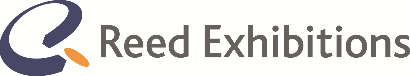 Wir verbinden Menschen mit Kontakten, Wissen und Emotionen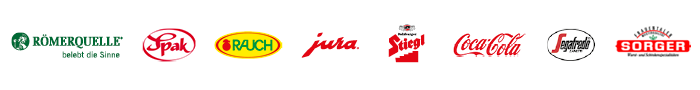 Oliver-John PerryDirector Public Affairs und UnternehmenssprecherTel. +43 (0)1 727 20 2421E-Mail: ojp@reedexpo.at